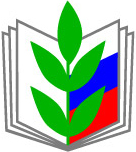 Начало в № 9Если сотрудник не относится к льготной категории, он не может отказаться идти в отпуск по графику. За две недели до отпуска направьте ему уведомление о начале отпуска, если не внесли соответствующую графу в график отпусков. Издайте приказ об отпуске и ознакомьте с ним сотрудника под подпись. Откажется подписывать — составьте акт. Отпускные выплатите за три дня до начала отпуска или раньше, ч. 9 ст. 136 ТК.  Сделаете так — и сотрудник не сможет отказаться уйти в отпуск и требовать перенести его на другие даты, ч. 2 ст. 124 ТК.  Запрет сотрудникам находиться на рабочем месте во время отпуска пропишите в локальном акте. 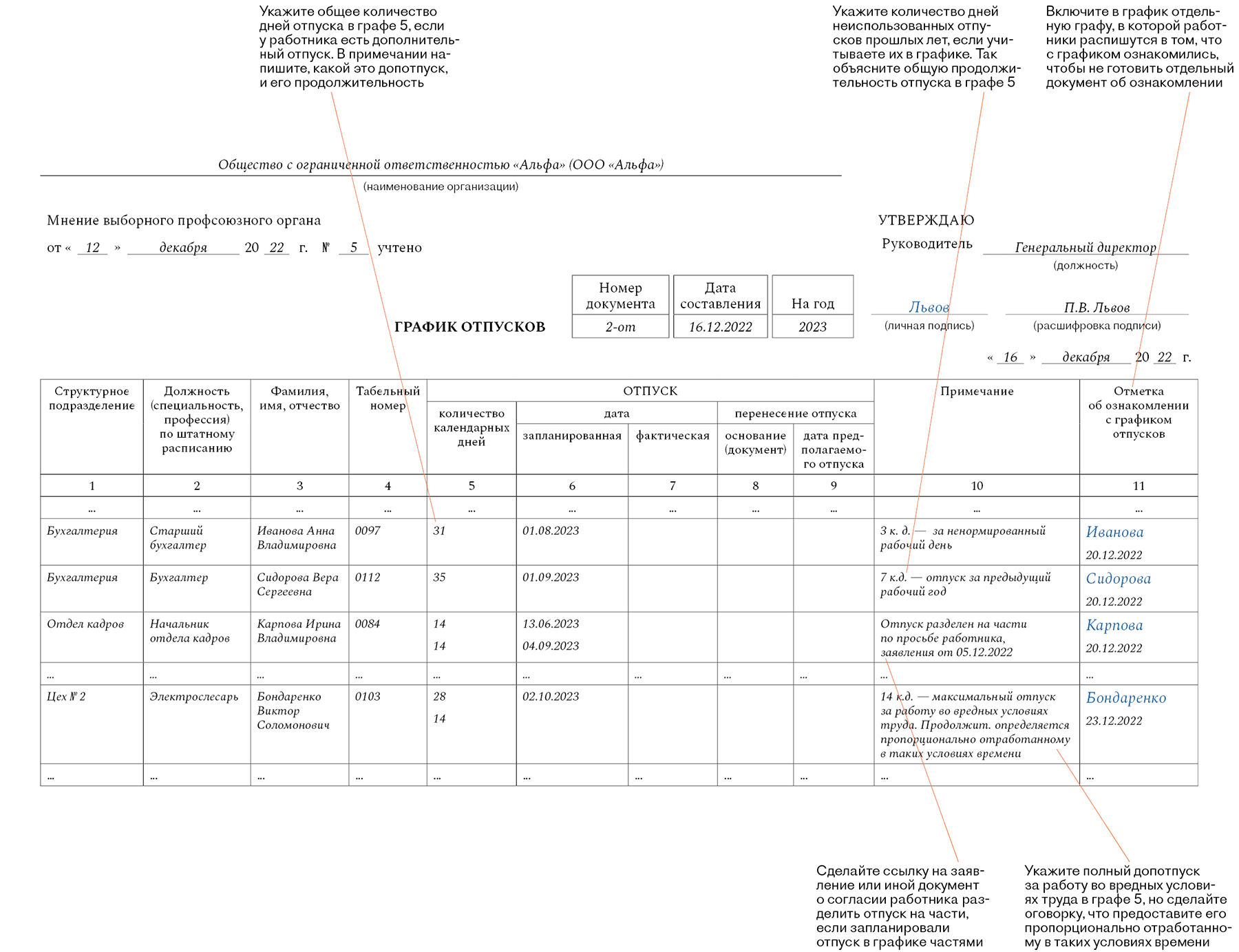 